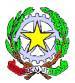 ISTITUTO  COMPRENSIVO ROGGIANO GR. - ALTOMONTEPiazza della Repubblica, 187017 – ROGGIANO GRAVINA (Cosenza)    0984/507047 – Fax 0984/485884 – Cod Mecc.: CSIC87500G – C.F. 98077580789 – Codice Univoco Ufficio: UFJS0Se-mail:  csic87500g@istruzione.it – p.e.c.: csic87500g@pec.istruzione.it - Sito WEB: icroggianogravina.gov.itAnno scolastico 2022/2023Anno scolastico 2023/24 Verbale  G.L.O. n. 2Il giorno_______del mese di_________dell’anno_____________ alle ore 	Presso la sede/ In modalità on-line al seguente link ___________________, previa convocazione, si riunisce il Gruppo di Lavoro Operativo per l’allievo/a _____________frequentante la classe _____sez_____plesso ______ dell’I.C. ROGGIANO GRAVINA-ALTOMONTE  per discutere il seguente punto all’O.d.G. :Verifica intermedia del PEI.;Presiede_____________Verbalizza _____________Sono presenti:I docenti curriculari:Il/La docente di sostegno dell’alunno/a:L’ Assistente all’Autonomia e alla Comunicazione:I responsabili ASP:I genitori:Risultano assenti:Apre la seduta il/la docente di sostegno che riporta quanto segue________________ Si esamina il percorso di inclusione e di apprendimento dell’alunno/a, si analizzano le strategie metodologiche e didattiche utilizzate e tutte le attività programmate ad inizio anno.Il G.L.O, tenuto conto della situazione di partenza e dei risultati fino ad oggi ottenuti dall’allievo/anon rileva la necessità di apportare modifiche al PEI approvatorispetto a quanto già definito nel PEI, propone le seguenti modifiche e/o integrazioni:………………………….Non essendoci altro da trattare, la seduta è tolta alle ore …….Data.................................                                                                                  Il verbalizzante